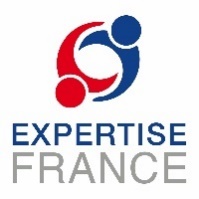 FINANCIAL IDENTIFICATIONPlease use CAPITAL LETTERS and LATIN CHARACTERS when filling in the form.BANKING DETAILSACCOUNT NAME(S): IBAN / ACCOUNT NUMBER:CURRENCY: BIC / SWIFT CODE:	BRANCH CODE:BANK NAME:ADDRESS OF BANK BRANCHSTREET & NUMBER:TOWN/CITY:	POSTCODE:COUNTRY:ACCOUNT HOLDER’S DATAAS DECLARED TO THE BANKACCOUNT HOLDER: STREET & NUMBER:TOWN / CITY: 	POSTCODE:COUNTRY:REMARKBANK STAMP + SIGNATURE OF BANK REPRESENTATIVEDATE (obligatory):SIGNATURE OF ACCOUNT HOLDER (obligatory):